Esperienza di laboratorio (2/12 e 16/12)Argomento: la proporzionalitàTeoria: se ho due grandezze, A e B, legate tra loro posso trovarmi in alcune di queste situazioni:Proporzionalità diretta (se A raddoppia, B raddoppia; se A triplica, B triplica ecc.). Si dice: A e B sono direttamente proporzionali.Proporzionalità inversa (se A raddoppia, B dimezza). Si dice: A e B sono inversamente proporzionali.In questa esperienza mi servo di una molla, un metro, dei pesi.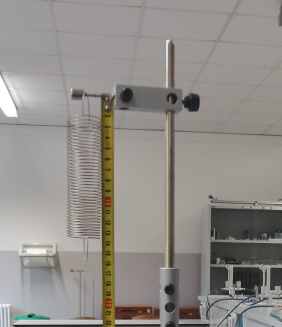 La domanda è: che relazione c’è tra la massa appesa alla molla e l’allungamento della molla stessa?Ricorda che: l₀ è la lunghezza iniziale della mollaChe Δl (si legge: delta l) è l’allungamento della mollaDevi scrivere le 5 misure che hai fatto e inserirle nella tabella seguenteInfine devi inserire i dati nel grafico qui sotto e trarre le conclusioni.Nell’esperienza fatta sulla molla abbiamo calcolato:il rapporto tra la massa appesa (m) e l’allungamento della molla (Δl).Se tra le due misure c’è un rapporto di proporzionalità diretta, il rapporto m/Δl è sempre costante. Questo rapporto si chiama COSTANTE DI PROPORZIONALITA’.Nelle MOLLE, questa costante di proporzionalità, è indicata con la lettera K.Quindi: K =Dato che la massa si misura in grammi (g) e il Δl è misurato in centimetri (cm), l’unità di misura di K sarà In conclusione, impara bene la legge della molla: m = K  ΔlRicorda: Se nelle misure prese nell’esperienza i vari rapporti non sono proprio uguali, per avere la misura più precisa di K devo fare una media.Massa (in g)Allungamento (Δl)Rapporto tra massa e allungamento